Inschrijfformulier
Opleiding Vakspecialist Drama Basis
Module 1: september 2024 - januari 2025
Module 2: februari 2025 - juli 2025     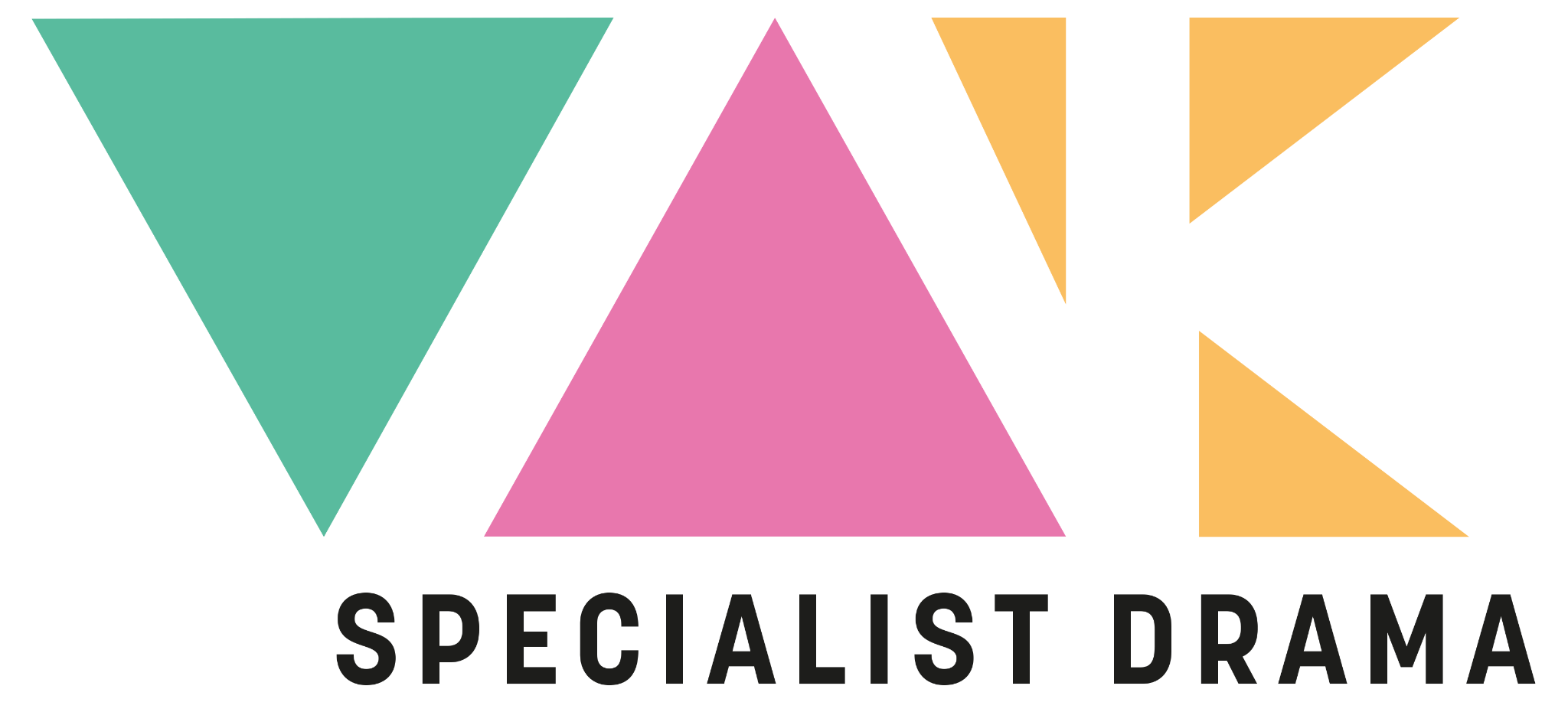 Persoonlijke gegevens deelnemer:Vakspecialist Drama stuurt de factuur naar:
Je volgt de opleiding in:0   Den Bosch op maandagavond0   Utrecht op woensdagmiddag
De prijs van de opleiding Vakspecialist Drama-Basis  (Module 1 & 2) is € 1080,00 + € 100,00 voor literatuur en lesmateriaal exclusief 21% BTW. Geef hieronder aan hoe je bij voorkeur betaalt:0   In 1 keer. Vakspecialist Drama stuurt je eind oktober 2024 een factuur voor € 1427,80 incl. 21% BTW *0   In 2 keer. Je ontvangt eind oktober 2024 en eind maart 2025 een factuur voor €713,9 incl. 21% BTW *
Stuur dit formulier retour naar:  vakspecialistdrama@gmail.com*Door het invullen en opsturen van dit inschrijfformulier ga je akkoord met de Algemene Voorwaarden. Deze zijn te downloaden via de website.Naam E-mailTelefoonAdresNaamFunctieE-mail Factuuradres